（出店様式２）第１８回三春秋まつり　出店届出書（飲食物を提供する出店者）　　　　　　　　　　　　　　　　　　　　　　　　令和５年　　月　　日三春秋まつり実行委員会（三春町産業課商工観光Ｇ）宛　　　　　　　　　　　　　　　ＦＡＸ　０２４７－６１－１１１０１　出店者名等２　調理場所、方法３　出店者及び提供品目等４　出店施設の概要　※該当項目にチェックを入れ、必要事項を記載してください出店者名住　所〒〒〒〒代表者担当者連絡先担当者連絡先ＴＥＬＦＡＸ食品衛生法の許可種類　　　　　　　　　　※営業許可書のコピーを添付してください　　　　　　　　　　※営業許可書のコピーを添付してください　　　　　　　　　　※営業許可書のコピーを添付してください　　　　　　　　　　※営業許可書のコピーを添付してください提供メニュー提供するメニューの名称を記載してください使用食材調理場所や調理方法に○をつけ、具体的な調理方法を記入してください。調理場所や調理方法に○をつけ、具体的な調理方法を記入してください。調理場所や調理方法に○をつけ、具体的な調理方法を記入してください。提供メニュー提供するメニューの名称を記載してください使用食材既に許可がある自分の店で調理加工する。※会場では加熱調理しない。現地で加熱調理する。※既存厨房を使用しない。調理の一部を許可のある施設で行い、会場で再度加熱する。（記入例）イカ焼きイカ□□■自分の許可施設で茹でてから、会場のホットプレートで焼く。□□□□□□□□□□□□提供品目名及び食数①　　　　　　　　（　　　　食）　④　　　　　　　　　（　　　　食）②　　　　　　　　（　　　　食）　⑤　　　　　　　　　（　　　　食）③　　　　　　　　（　　　　食）　⑥　　　　　　　　　（　　　　食）⑦　　　　　　　　（　　　　食）　⑧　　　　　　　　　（　　　　食）⑨　　　　　　　　（　　　　食）　⑩　　　　　　　　　（　　　　食）下処理施設施設名称（　　　　　　　　　　　　　　　　　　　　　　　　　）所在地　（　　　　　　　　　　　　　　　　　　　　　　　　　）※カット野菜や串刺し済みの肉を使用する等、下処理を行わない場合は記載不要１１建築様式建築様式建築様式建築様式■テント　□スーパーハウス　□その他（　　　　　　　　　　　　　　 ）■テント　□スーパーハウス　□その他（　　　　　　　　　　　　　　 ）■テント　□スーパーハウス　□その他（　　　　　　　　　　　　　　 ）■テント　□スーパーハウス　□その他（　　　　　　　　　　　　　　 ）■テント　□スーパーハウス　□その他（　　　　　　　　　　　　　　 ）■テント　□スーパーハウス　□その他（　　　　　　　　　　　　　　 ）■テント　□スーパーハウス　□その他（　　　　　　　　　　　　　　 ）■テント　□スーパーハウス　□その他（　　　　　　　　　　　　　　 ）■テント　□スーパーハウス　□その他（　　　　　　　　　　　　　　 ）■テント　□スーパーハウス　□その他（　　　　　　　　　　　　　　 ）■テント　□スーパーハウス　□その他（　　　　　　　　　　　　　　 ）■テント　□スーパーハウス　□その他（　　　　　　　　　　　　　　 ）■テント　□スーパーハウス　□その他（　　　　　　　　　　　　　　 ）■テント　□スーパーハウス　□その他（　　　　　　　　　　　　　　 ）■テント　□スーパーハウス　□その他（　　　　　　　　　　　　　　 ）■テント　□スーパーハウス　□その他（　　　　　　　　　　　　　　 ）■テント　□スーパーハウス　□その他（　　　　　　　　　　　　　　 ）■テント　□スーパーハウス　□その他（　　　　　　　　　　　　　　 ）■テント　□スーパーハウス　□その他（　　　　　　　　　　　　　　 ）■テント　□スーパーハウス　□その他（　　　　　　　　　　　　　　 ）■テント　□スーパーハウス　□その他（　　　　　　　　　　　　　　 ）■テント　□スーパーハウス　□その他（　　　　　　　　　　　　　　 ）■テント　□スーパーハウス　□その他（　　　　　　　　　　　　　　 ）２２面　　積面　　積面　　積面　　積（　　　　　　）㎡　※１間＝約１．８ｍ　１間×１間＝１坪＝２畳＝約３．３㎡（　　　　　　）㎡　※１間＝約１．８ｍ　１間×１間＝１坪＝２畳＝約３．３㎡（　　　　　　）㎡　※１間＝約１．８ｍ　１間×１間＝１坪＝２畳＝約３．３㎡（　　　　　　）㎡　※１間＝約１．８ｍ　１間×１間＝１坪＝２畳＝約３．３㎡（　　　　　　）㎡　※１間＝約１．８ｍ　１間×１間＝１坪＝２畳＝約３．３㎡（　　　　　　）㎡　※１間＝約１．８ｍ　１間×１間＝１坪＝２畳＝約３．３㎡（　　　　　　）㎡　※１間＝約１．８ｍ　１間×１間＝１坪＝２畳＝約３．３㎡（　　　　　　）㎡　※１間＝約１．８ｍ　１間×１間＝１坪＝２畳＝約３．３㎡（　　　　　　）㎡　※１間＝約１．８ｍ　１間×１間＝１坪＝２畳＝約３．３㎡（　　　　　　）㎡　※１間＝約１．８ｍ　１間×１間＝１坪＝２畳＝約３．３㎡（　　　　　　）㎡　※１間＝約１．８ｍ　１間×１間＝１坪＝２畳＝約３．３㎡（　　　　　　）㎡　※１間＝約１．８ｍ　１間×１間＝１坪＝２畳＝約３．３㎡（　　　　　　）㎡　※１間＝約１．８ｍ　１間×１間＝１坪＝２畳＝約３．３㎡（　　　　　　）㎡　※１間＝約１．８ｍ　１間×１間＝１坪＝２畳＝約３．３㎡（　　　　　　）㎡　※１間＝約１．８ｍ　１間×１間＝１坪＝２畳＝約３．３㎡（　　　　　　）㎡　※１間＝約１．８ｍ　１間×１間＝１坪＝２畳＝約３．３㎡（　　　　　　）㎡　※１間＝約１．８ｍ　１間×１間＝１坪＝２畳＝約３．３㎡（　　　　　　）㎡　※１間＝約１．８ｍ　１間×１間＝１坪＝２畳＝約３．３㎡（　　　　　　）㎡　※１間＝約１．８ｍ　１間×１間＝１坪＝２畳＝約３．３㎡（　　　　　　）㎡　※１間＝約１．８ｍ　１間×１間＝１坪＝２畳＝約３．３㎡（　　　　　　）㎡　※１間＝約１．８ｍ　１間×１間＝１坪＝２畳＝約３．３㎡（　　　　　　）㎡　※１間＝約１．８ｍ　１間×１間＝１坪＝２畳＝約３．３㎡（　　　　　　）㎡　※１間＝約１．８ｍ　１間×１間＝１坪＝２畳＝約３．３㎡３３区　　画区　　画区　　画区　　画■シート・紅白幕　□パネル　□壁　□その他（　　　　　　　　　　　　）■シート・紅白幕　□パネル　□壁　□その他（　　　　　　　　　　　　）■シート・紅白幕　□パネル　□壁　□その他（　　　　　　　　　　　　）■シート・紅白幕　□パネル　□壁　□その他（　　　　　　　　　　　　）■シート・紅白幕　□パネル　□壁　□その他（　　　　　　　　　　　　）■シート・紅白幕　□パネル　□壁　□その他（　　　　　　　　　　　　）■シート・紅白幕　□パネル　□壁　□その他（　　　　　　　　　　　　）■シート・紅白幕　□パネル　□壁　□その他（　　　　　　　　　　　　）■シート・紅白幕　□パネル　□壁　□その他（　　　　　　　　　　　　）■シート・紅白幕　□パネル　□壁　□その他（　　　　　　　　　　　　）■シート・紅白幕　□パネル　□壁　□その他（　　　　　　　　　　　　）■シート・紅白幕　□パネル　□壁　□その他（　　　　　　　　　　　　）■シート・紅白幕　□パネル　□壁　□その他（　　　　　　　　　　　　）■シート・紅白幕　□パネル　□壁　□その他（　　　　　　　　　　　　）■シート・紅白幕　□パネル　□壁　□その他（　　　　　　　　　　　　）■シート・紅白幕　□パネル　□壁　□その他（　　　　　　　　　　　　）■シート・紅白幕　□パネル　□壁　□その他（　　　　　　　　　　　　）■シート・紅白幕　□パネル　□壁　□その他（　　　　　　　　　　　　）■シート・紅白幕　□パネル　□壁　□その他（　　　　　　　　　　　　）■シート・紅白幕　□パネル　□壁　□その他（　　　　　　　　　　　　）■シート・紅白幕　□パネル　□壁　□その他（　　　　　　　　　　　　）■シート・紅白幕　□パネル　□壁　□その他（　　　　　　　　　　　　）■シート・紅白幕　□パネル　□壁　□その他（　　　　　　　　　　　　）４４燃　　料燃　　料燃　　料燃　　料□ガス　□木炭　□電熱　□ＩＨ　□使用しない　□その他（　　　　　 ）□ガス　□木炭　□電熱　□ＩＨ　□使用しない　□その他（　　　　　 ）□ガス　□木炭　□電熱　□ＩＨ　□使用しない　□その他（　　　　　 ）□ガス　□木炭　□電熱　□ＩＨ　□使用しない　□その他（　　　　　 ）□ガス　□木炭　□電熱　□ＩＨ　□使用しない　□その他（　　　　　 ）□ガス　□木炭　□電熱　□ＩＨ　□使用しない　□その他（　　　　　 ）□ガス　□木炭　□電熱　□ＩＨ　□使用しない　□その他（　　　　　 ）□ガス　□木炭　□電熱　□ＩＨ　□使用しない　□その他（　　　　　 ）□ガス　□木炭　□電熱　□ＩＨ　□使用しない　□その他（　　　　　 ）□ガス　□木炭　□電熱　□ＩＨ　□使用しない　□その他（　　　　　 ）□ガス　□木炭　□電熱　□ＩＨ　□使用しない　□その他（　　　　　 ）□ガス　□木炭　□電熱　□ＩＨ　□使用しない　□その他（　　　　　 ）□ガス　□木炭　□電熱　□ＩＨ　□使用しない　□その他（　　　　　 ）□ガス　□木炭　□電熱　□ＩＨ　□使用しない　□その他（　　　　　 ）□ガス　□木炭　□電熱　□ＩＨ　□使用しない　□その他（　　　　　 ）□ガス　□木炭　□電熱　□ＩＨ　□使用しない　□その他（　　　　　 ）□ガス　□木炭　□電熱　□ＩＨ　□使用しない　□その他（　　　　　 ）□ガス　□木炭　□電熱　□ＩＨ　□使用しない　□その他（　　　　　 ）□ガス　□木炭　□電熱　□ＩＨ　□使用しない　□その他（　　　　　 ）□ガス　□木炭　□電熱　□ＩＨ　□使用しない　□その他（　　　　　 ）□ガス　□木炭　□電熱　□ＩＨ　□使用しない　□その他（　　　　　 ）□ガス　□木炭　□電熱　□ＩＨ　□使用しない　□その他（　　　　　 ）□ガス　□木炭　□電熱　□ＩＨ　□使用しない　□その他（　　　　　 ）５５給水設備給水設備給水設備給水設備□水道直結　■蛇口付タンク（容量　　　ℓ×　　個）　　※一般的な灯油缶＝１８ℓ□水道直結　■蛇口付タンク（容量　　　ℓ×　　個）　　※一般的な灯油缶＝１８ℓ□水道直結　■蛇口付タンク（容量　　　ℓ×　　個）　　※一般的な灯油缶＝１８ℓ□水道直結　■蛇口付タンク（容量　　　ℓ×　　個）　　※一般的な灯油缶＝１８ℓ□水道直結　■蛇口付タンク（容量　　　ℓ×　　個）　　※一般的な灯油缶＝１８ℓ□水道直結　■蛇口付タンク（容量　　　ℓ×　　個）　　※一般的な灯油缶＝１８ℓ□水道直結　■蛇口付タンク（容量　　　ℓ×　　個）　　※一般的な灯油缶＝１８ℓ□水道直結　■蛇口付タンク（容量　　　ℓ×　　個）　　※一般的な灯油缶＝１８ℓ□水道直結　■蛇口付タンク（容量　　　ℓ×　　個）　　※一般的な灯油缶＝１８ℓ□水道直結　■蛇口付タンク（容量　　　ℓ×　　個）　　※一般的な灯油缶＝１８ℓ□水道直結　■蛇口付タンク（容量　　　ℓ×　　個）　　※一般的な灯油缶＝１８ℓ□水道直結　■蛇口付タンク（容量　　　ℓ×　　個）　　※一般的な灯油缶＝１８ℓ□水道直結　■蛇口付タンク（容量　　　ℓ×　　個）　　※一般的な灯油缶＝１８ℓ□水道直結　■蛇口付タンク（容量　　　ℓ×　　個）　　※一般的な灯油缶＝１８ℓ□水道直結　■蛇口付タンク（容量　　　ℓ×　　個）　　※一般的な灯油缶＝１８ℓ□水道直結　■蛇口付タンク（容量　　　ℓ×　　個）　　※一般的な灯油缶＝１８ℓ□水道直結　■蛇口付タンク（容量　　　ℓ×　　個）　　※一般的な灯油缶＝１８ℓ□水道直結　■蛇口付タンク（容量　　　ℓ×　　個）　　※一般的な灯油缶＝１８ℓ□水道直結　■蛇口付タンク（容量　　　ℓ×　　個）　　※一般的な灯油缶＝１８ℓ□水道直結　■蛇口付タンク（容量　　　ℓ×　　個）　　※一般的な灯油缶＝１８ℓ□水道直結　■蛇口付タンク（容量　　　ℓ×　　個）　　※一般的な灯油缶＝１８ℓ□水道直結　■蛇口付タンク（容量　　　ℓ×　　個）　　※一般的な灯油缶＝１８ℓ□水道直結　■蛇口付タンク（容量　　　ℓ×　　個）　　※一般的な灯油缶＝１８ℓ６６排水設備排水設備排水設備排水設備□排水溝に直結　□排水バケツ　□その他（　　　　　　　　　　　　　 ）□排水溝に直結　□排水バケツ　□その他（　　　　　　　　　　　　　 ）□排水溝に直結　□排水バケツ　□その他（　　　　　　　　　　　　　 ）□排水溝に直結　□排水バケツ　□その他（　　　　　　　　　　　　　 ）□排水溝に直結　□排水バケツ　□その他（　　　　　　　　　　　　　 ）□排水溝に直結　□排水バケツ　□その他（　　　　　　　　　　　　　 ）□排水溝に直結　□排水バケツ　□その他（　　　　　　　　　　　　　 ）□排水溝に直結　□排水バケツ　□その他（　　　　　　　　　　　　　 ）□排水溝に直結　□排水バケツ　□その他（　　　　　　　　　　　　　 ）□排水溝に直結　□排水バケツ　□その他（　　　　　　　　　　　　　 ）□排水溝に直結　□排水バケツ　□その他（　　　　　　　　　　　　　 ）□排水溝に直結　□排水バケツ　□その他（　　　　　　　　　　　　　 ）□排水溝に直結　□排水バケツ　□その他（　　　　　　　　　　　　　 ）□排水溝に直結　□排水バケツ　□その他（　　　　　　　　　　　　　 ）□排水溝に直結　□排水バケツ　□その他（　　　　　　　　　　　　　 ）□排水溝に直結　□排水バケツ　□その他（　　　　　　　　　　　　　 ）□排水溝に直結　□排水バケツ　□その他（　　　　　　　　　　　　　 ）□排水溝に直結　□排水バケツ　□その他（　　　　　　　　　　　　　 ）□排水溝に直結　□排水バケツ　□その他（　　　　　　　　　　　　　 ）□排水溝に直結　□排水バケツ　□その他（　　　　　　　　　　　　　 ）□排水溝に直結　□排水バケツ　□その他（　　　　　　　　　　　　　 ）□排水溝に直結　□排水バケツ　□その他（　　　　　　　　　　　　　 ）□排水溝に直結　□排水バケツ　□その他（　　　　　　　　　　　　　 ）７７使 用 水使 用 水使 用 水使 用 水■水道水　□井戸水（直近の水質検査結果を添付してください）■水道水　□井戸水（直近の水質検査結果を添付してください）■水道水　□井戸水（直近の水質検査結果を添付してください）■水道水　□井戸水（直近の水質検査結果を添付してください）■水道水　□井戸水（直近の水質検査結果を添付してください）■水道水　□井戸水（直近の水質検査結果を添付してください）■水道水　□井戸水（直近の水質検査結果を添付してください）■水道水　□井戸水（直近の水質検査結果を添付してください）■水道水　□井戸水（直近の水質検査結果を添付してください）■水道水　□井戸水（直近の水質検査結果を添付してください）■水道水　□井戸水（直近の水質検査結果を添付してください）■水道水　□井戸水（直近の水質検査結果を添付してください）■水道水　□井戸水（直近の水質検査結果を添付してください）■水道水　□井戸水（直近の水質検査結果を添付してください）■水道水　□井戸水（直近の水質検査結果を添付してください）■水道水　□井戸水（直近の水質検査結果を添付してください）■水道水　□井戸水（直近の水質検査結果を添付してください）■水道水　□井戸水（直近の水質検査結果を添付してください）■水道水　□井戸水（直近の水質検査結果を添付してください）■水道水　□井戸水（直近の水質検査結果を添付してください）■水道水　□井戸水（直近の水質検査結果を添付してください）■水道水　□井戸水（直近の水質検査結果を添付してください）■水道水　□井戸水（直近の水質検査結果を添付してください）８８保管設備保管設備保管設備保管設備□冷蔵庫・冷凍庫　□クーラーボックス　□その他（　　　　　　　　　　）□冷蔵庫・冷凍庫　□クーラーボックス　□その他（　　　　　　　　　　）□冷蔵庫・冷凍庫　□クーラーボックス　□その他（　　　　　　　　　　）□冷蔵庫・冷凍庫　□クーラーボックス　□その他（　　　　　　　　　　）□冷蔵庫・冷凍庫　□クーラーボックス　□その他（　　　　　　　　　　）□冷蔵庫・冷凍庫　□クーラーボックス　□その他（　　　　　　　　　　）□冷蔵庫・冷凍庫　□クーラーボックス　□その他（　　　　　　　　　　）□冷蔵庫・冷凍庫　□クーラーボックス　□その他（　　　　　　　　　　）□冷蔵庫・冷凍庫　□クーラーボックス　□その他（　　　　　　　　　　）□冷蔵庫・冷凍庫　□クーラーボックス　□その他（　　　　　　　　　　）□冷蔵庫・冷凍庫　□クーラーボックス　□その他（　　　　　　　　　　）□冷蔵庫・冷凍庫　□クーラーボックス　□その他（　　　　　　　　　　）□冷蔵庫・冷凍庫　□クーラーボックス　□その他（　　　　　　　　　　）□冷蔵庫・冷凍庫　□クーラーボックス　□その他（　　　　　　　　　　）□冷蔵庫・冷凍庫　□クーラーボックス　□その他（　　　　　　　　　　）□冷蔵庫・冷凍庫　□クーラーボックス　□その他（　　　　　　　　　　）□冷蔵庫・冷凍庫　□クーラーボックス　□その他（　　　　　　　　　　）□冷蔵庫・冷凍庫　□クーラーボックス　□その他（　　　　　　　　　　）□冷蔵庫・冷凍庫　□クーラーボックス　□その他（　　　　　　　　　　）□冷蔵庫・冷凍庫　□クーラーボックス　□その他（　　　　　　　　　　）□冷蔵庫・冷凍庫　□クーラーボックス　□その他（　　　　　　　　　　）□冷蔵庫・冷凍庫　□クーラーボックス　□その他（　　　　　　　　　　）□冷蔵庫・冷凍庫　□クーラーボックス　□その他（　　　　　　　　　　）９９ゴ ミ 箱ゴ ミ 箱ゴ ミ 箱ゴ ミ 箱□金属容器（蓋付き）　□ポリ容器（蓋付き）　□ポリ袋　□その他（　　　　　　）□金属容器（蓋付き）　□ポリ容器（蓋付き）　□ポリ袋　□その他（　　　　　　）□金属容器（蓋付き）　□ポリ容器（蓋付き）　□ポリ袋　□その他（　　　　　　）□金属容器（蓋付き）　□ポリ容器（蓋付き）　□ポリ袋　□その他（　　　　　　）□金属容器（蓋付き）　□ポリ容器（蓋付き）　□ポリ袋　□その他（　　　　　　）□金属容器（蓋付き）　□ポリ容器（蓋付き）　□ポリ袋　□その他（　　　　　　）□金属容器（蓋付き）　□ポリ容器（蓋付き）　□ポリ袋　□その他（　　　　　　）□金属容器（蓋付き）　□ポリ容器（蓋付き）　□ポリ袋　□その他（　　　　　　）□金属容器（蓋付き）　□ポリ容器（蓋付き）　□ポリ袋　□その他（　　　　　　）□金属容器（蓋付き）　□ポリ容器（蓋付き）　□ポリ袋　□その他（　　　　　　）□金属容器（蓋付き）　□ポリ容器（蓋付き）　□ポリ袋　□その他（　　　　　　）□金属容器（蓋付き）　□ポリ容器（蓋付き）　□ポリ袋　□その他（　　　　　　）□金属容器（蓋付き）　□ポリ容器（蓋付き）　□ポリ袋　□その他（　　　　　　）□金属容器（蓋付き）　□ポリ容器（蓋付き）　□ポリ袋　□その他（　　　　　　）□金属容器（蓋付き）　□ポリ容器（蓋付き）　□ポリ袋　□その他（　　　　　　）□金属容器（蓋付き）　□ポリ容器（蓋付き）　□ポリ袋　□その他（　　　　　　）□金属容器（蓋付き）　□ポリ容器（蓋付き）　□ポリ袋　□その他（　　　　　　）□金属容器（蓋付き）　□ポリ容器（蓋付き）　□ポリ袋　□その他（　　　　　　）□金属容器（蓋付き）　□ポリ容器（蓋付き）　□ポリ袋　□その他（　　　　　　）□金属容器（蓋付き）　□ポリ容器（蓋付き）　□ポリ袋　□その他（　　　　　　）□金属容器（蓋付き）　□ポリ容器（蓋付き）　□ポリ袋　□その他（　　　　　　）□金属容器（蓋付き）　□ポリ容器（蓋付き）　□ポリ袋　□その他（　　　　　　）□金属容器（蓋付き）　□ポリ容器（蓋付き）　□ポリ袋　□その他（　　　　　　）1010手洗消毒手洗消毒手洗消毒手洗消毒□薬用ハンドソープ　□アルコール　□その他（　　　　　　　　　　　　）□薬用ハンドソープ　□アルコール　□その他（　　　　　　　　　　　　）□薬用ハンドソープ　□アルコール　□その他（　　　　　　　　　　　　）□薬用ハンドソープ　□アルコール　□その他（　　　　　　　　　　　　）□薬用ハンドソープ　□アルコール　□その他（　　　　　　　　　　　　）□薬用ハンドソープ　□アルコール　□その他（　　　　　　　　　　　　）□薬用ハンドソープ　□アルコール　□その他（　　　　　　　　　　　　）□薬用ハンドソープ　□アルコール　□その他（　　　　　　　　　　　　）□薬用ハンドソープ　□アルコール　□その他（　　　　　　　　　　　　）□薬用ハンドソープ　□アルコール　□その他（　　　　　　　　　　　　）□薬用ハンドソープ　□アルコール　□その他（　　　　　　　　　　　　）□薬用ハンドソープ　□アルコール　□その他（　　　　　　　　　　　　）□薬用ハンドソープ　□アルコール　□その他（　　　　　　　　　　　　）□薬用ハンドソープ　□アルコール　□その他（　　　　　　　　　　　　）□薬用ハンドソープ　□アルコール　□その他（　　　　　　　　　　　　）□薬用ハンドソープ　□アルコール　□その他（　　　　　　　　　　　　）□薬用ハンドソープ　□アルコール　□その他（　　　　　　　　　　　　）□薬用ハンドソープ　□アルコール　□その他（　　　　　　　　　　　　）□薬用ハンドソープ　□アルコール　□その他（　　　　　　　　　　　　）□薬用ハンドソープ　□アルコール　□その他（　　　　　　　　　　　　）□薬用ハンドソープ　□アルコール　□その他（　　　　　　　　　　　　）□薬用ハンドソープ　□アルコール　□その他（　　　　　　　　　　　　）□薬用ハンドソープ　□アルコール　□その他（　　　　　　　　　　　　）1111ト イ レト イ レト イ レト イ レ□公衆トイレ　□借用　□自宅　■その他（公共施設：三春交流館「まほら」）□公衆トイレ　□借用　□自宅　■その他（公共施設：三春交流館「まほら」）□公衆トイレ　□借用　□自宅　■その他（公共施設：三春交流館「まほら」）□公衆トイレ　□借用　□自宅　■その他（公共施設：三春交流館「まほら」）□公衆トイレ　□借用　□自宅　■その他（公共施設：三春交流館「まほら」）□公衆トイレ　□借用　□自宅　■その他（公共施設：三春交流館「まほら」）□公衆トイレ　□借用　□自宅　■その他（公共施設：三春交流館「まほら」）□公衆トイレ　□借用　□自宅　■その他（公共施設：三春交流館「まほら」）□公衆トイレ　□借用　□自宅　■その他（公共施設：三春交流館「まほら」）□公衆トイレ　□借用　□自宅　■その他（公共施設：三春交流館「まほら」）□公衆トイレ　□借用　□自宅　■その他（公共施設：三春交流館「まほら」）□公衆トイレ　□借用　□自宅　■その他（公共施設：三春交流館「まほら」）□公衆トイレ　□借用　□自宅　■その他（公共施設：三春交流館「まほら」）□公衆トイレ　□借用　□自宅　■その他（公共施設：三春交流館「まほら」）□公衆トイレ　□借用　□自宅　■その他（公共施設：三春交流館「まほら」）□公衆トイレ　□借用　□自宅　■その他（公共施設：三春交流館「まほら」）□公衆トイレ　□借用　□自宅　■その他（公共施設：三春交流館「まほら」）□公衆トイレ　□借用　□自宅　■その他（公共施設：三春交流館「まほら」）□公衆トイレ　□借用　□自宅　■その他（公共施設：三春交流館「まほら」）□公衆トイレ　□借用　□自宅　■その他（公共施設：三春交流館「まほら」）□公衆トイレ　□借用　□自宅　■その他（公共施設：三春交流館「まほら」）□公衆トイレ　□借用　□自宅　■その他（公共施設：三春交流館「まほら」）□公衆トイレ　□借用　□自宅　■その他（公共施設：三春交流館「まほら」）1212服　　装服　　装服　　装服　　装□白衣・エプロン　□三角巾・帽子等　□使い捨て手袋　□その他（　　　　）□白衣・エプロン　□三角巾・帽子等　□使い捨て手袋　□その他（　　　　）□白衣・エプロン　□三角巾・帽子等　□使い捨て手袋　□その他（　　　　）□白衣・エプロン　□三角巾・帽子等　□使い捨て手袋　□その他（　　　　）□白衣・エプロン　□三角巾・帽子等　□使い捨て手袋　□その他（　　　　）□白衣・エプロン　□三角巾・帽子等　□使い捨て手袋　□その他（　　　　）□白衣・エプロン　□三角巾・帽子等　□使い捨て手袋　□その他（　　　　）□白衣・エプロン　□三角巾・帽子等　□使い捨て手袋　□その他（　　　　）□白衣・エプロン　□三角巾・帽子等　□使い捨て手袋　□その他（　　　　）□白衣・エプロン　□三角巾・帽子等　□使い捨て手袋　□その他（　　　　）□白衣・エプロン　□三角巾・帽子等　□使い捨て手袋　□その他（　　　　）□白衣・エプロン　□三角巾・帽子等　□使い捨て手袋　□その他（　　　　）□白衣・エプロン　□三角巾・帽子等　□使い捨て手袋　□その他（　　　　）□白衣・エプロン　□三角巾・帽子等　□使い捨て手袋　□その他（　　　　）□白衣・エプロン　□三角巾・帽子等　□使い捨て手袋　□その他（　　　　）□白衣・エプロン　□三角巾・帽子等　□使い捨て手袋　□その他（　　　　）□白衣・エプロン　□三角巾・帽子等　□使い捨て手袋　□その他（　　　　）□白衣・エプロン　□三角巾・帽子等　□使い捨て手袋　□その他（　　　　）□白衣・エプロン　□三角巾・帽子等　□使い捨て手袋　□その他（　　　　）□白衣・エプロン　□三角巾・帽子等　□使い捨て手袋　□その他（　　　　）□白衣・エプロン　□三角巾・帽子等　□使い捨て手袋　□その他（　　　　）□白衣・エプロン　□三角巾・帽子等　□使い捨て手袋　□その他（　　　　）□白衣・エプロン　□三角巾・帽子等　□使い捨て手袋　□その他（　　　　）13  配 置 図13  配 置 図13  配 置 図13  配 置 図13  配 置 図13  配 置 図13  配 置 図13  配 置 図13  配 置 図13  配 置 図13  配 置 図13  配 置 図13  配 置 図13  配 置 図13  配 置 図13  配 置 図13  配 置 図13  配 置 図13  配 置 図13  配 置 図13  配 置 図13  配 置 図13  配 置 図13  配 置 図13  配 置 図13  配 置 図13  配 置 図13  配 置 図13  配 置 図※記載例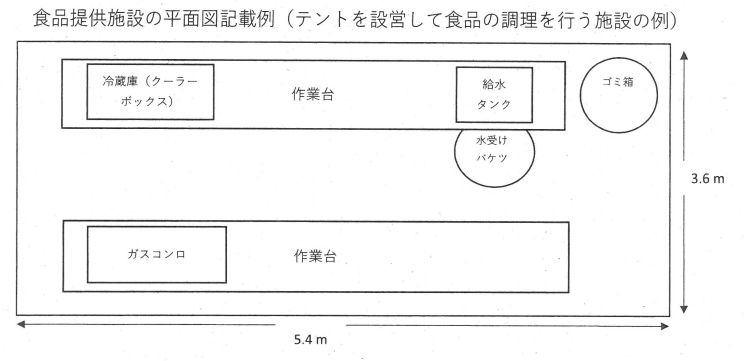 ※記載例※記載例※記載例※記載例※記載例※記載例※記載例※記載例※記載例※記載例※記載例※記載例※記載例※記載例※記載例※記載例※記載例※記載例※記載例※記載例※記載例※記載例※記載例※記載例※記載例※記載例※記載例※記載例※記載例※記載例※記載例※記載例※記載例※記載例※記載例※記載例※記載例※記載例※記載例※記載例※記載例※記載例※記載例※記載例※記載例※記載例※記載例※記載例※記載例※記載例※記載例※記載例※記載例※記載例※記載例※記載例※記載例※記載例※記載例※記載例※記載例※記載例※記載例※記載例※記載例※記載例※記載例※記載例※記載例※記載例※記載例※記載例※記載例※記載例※記載例※記載例※記載例※記載例※記載例※記載例※記載例※記載例※記載例※記載例※記載例※記載例※記載例※記載例※記載例※記載例※記載例※記載例※記載例※記載例※記載例※記載例※記載例※記載例※記載例※記載例※記載例※記載例※記載例※記載例※記載例※記載例※記載例※記載例※記載例※記載例※記載例